Иерей Василий Николаевич Савельев6 февраля 1968г.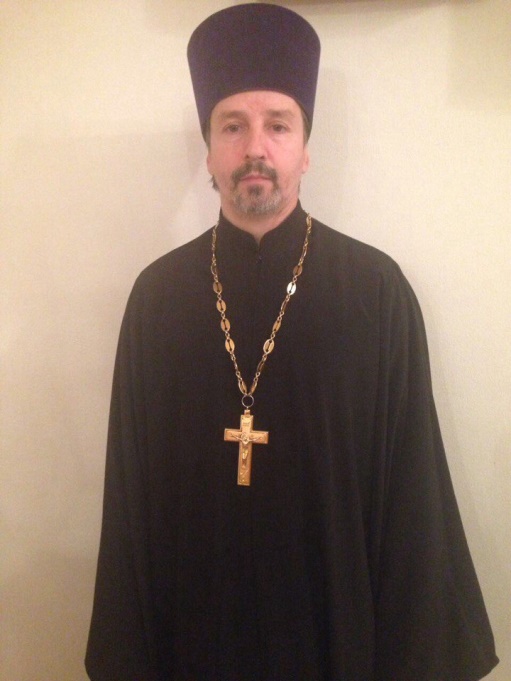 Прикомандированный клирикХрам (строящийся) Неувядаемый цвет иконы Божией Матери в РублёвоСветское образование                Высшее                2001 г. – Московский Государственный Открытый Университет – 	экономист2006 г. – Московский Государственный Индустриальный Университет - юристДуховное образование1998 г. – Московская духовная  семинарияХиротонисан15 декабря 1990 г. в сан диакона7 июля 1993 г. в сан пресвитераДень тезоименитства12 февраляНаградыИерархические (богослужебные награды):          1997 г. – набедренник;         2002 г. – камилавка;         2008 г. – наперсный крестЦерковные награды (Патриаршая грамота, ордена, медали): Не имеетСветские награды: